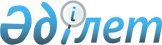 Об утверждении регламента оказания государственной услуги "Назначение государственной адресной социальной помощи"
					
			Утративший силу
			
			
		
					Постановление акимата Актогайского района Карагандинской области от 30 января 2013 года N 03/10. Зарегистрировано Департаментом юстиции  Карагандинской области 5 марта 2013 года N 2201. Утратило силу постановлением акимата Актогайского района Карагандинской области от 2 мая 2013 года N 12/02      Примечание РЦПИ:

      В тексте документа сохранена пунктуация и орфография оригинала.      Сноска. Утратило силу постановлением акимата Актогайского района Карагандинской области от 02.05.2013 N 12/02.

      В соответствии со статьей 9-1 Закона Республики Казахстан от 27 ноября 2000 года "Об административных процедурах", Законом Республики Казахстан от 23 января 2001 года "О местном государственном управлении и самоуправлении в Республике Казахстан", постановлением Правительства Республики Казахстан от 20 июля 2010 года N 745 "Об утверждении реестра государственных услуг, оказываемых физическим и юридическим лицам", акимат Актогайского района ПОСТАНОВЛЯЕТ:



      1. Утвердить прилагаемый регламент оказания государственной услуги "Назначение государственной адресной социальной помощи".



      2. Контроль за исполнением настоящего постановления возложить на заместителя акима района К. Нокеш.



      3. Настоящее постановление вводится в действие со дня первого официального опубликования.      Аким Актогайского района                   С. Абеуова

Утвержден

постановлением акимата

Актогайского района

от 30 января 2013 года N 03/10 

Регламент оказания государственной услуги

"Назначение государственной адресной социальной помощи" 

1. Основные понятия

      1. В настоящем регламенте оказания государственной услуги "Назначение государственной адресной социальной помощи" (далее - Регламент) используется следующие основные понятия:

      1) уполномоченный орган по назначению и выплате государственной адресной социальной помощи - государственное учреждение "Отдел занятости и социальных программ Актогайского района" (далее - уполномоченный орган);

      2) среднедушевой доход - доля совокупного дохода семьи, приходящегося на каждого члена семьи в месяц;

      3) структурно-функциональные единицы (далее - СФЕ) - это ответственные лица уполномоченных органов, структурные подразделения государственных органов, государственные органы, информационные системы или их подсистемы;

      4) государственная адресная социальная помощь (далее - АСП) - выплата в денежной форме, предоставляемая государством лицам (семьям) с месячным среднедушевым доходом ниже черты бедности, установленной в области;

      5) потребитель - физические лица: граждане Республики Казахстан, оралманы, лица, имеющие статус беженца, иностранцы и лица без гражданства, постоянно проживающие на территории Республики Казахстан, со среднедушевым доходом, не превышающим черты бедности;

      6) участковая комиссия - специальная комиссия, создаваемая решением акимов соответствующих административно-территориальных единиц для проведения обследования материального положения лиц (семей), обратившихся за адресной социальной помощью. 

2. Общие положения

      2. Государственная услуга "Назначение государственной адресной социальной помощи" - административная процедура, осуществляемая уполномоченным органом в целях оказания помощи в денежной форме лицам (семьям) со среднедушевым доходом ниже черты бедности, установленной в области.



      3. Государственную услугу предоставляет уполномоченный орган. При отсутствии уполномоченного органа по месту жительства, потребитель обращается за получением государственной услуги к акиму поселка, аула (села), аульного (сельского) округа (далее – аким сельского округа).



      4. Форма оказываемой государственной услуги: не автоматизированная.



      5. Настоящая государственная услуга оказывается в соответствии с пунктом 1 статьи 2 Закона Республики Казахстан "О государственной адресной социальной помощи" от 17 июля 2001 года и главой 2 "Правил назначения и выплаты государственной адресной социальной помощи", утвержденных постановлением Правительства Республики Казахстан от 24 декабря 2001 года N 1685 "О мерах по реализации Закона Республики Казахстан "О государственной адресной социальной помощи", постановлением Правительства Республики Казахстан от 20 июля 2010 года N 745 "Об утверждении реестра государственных услуг, оказываемых физическим и юридическим лицам", постановлением Правительства Республики Казахстан от 7 апреля 2011 года N 394 "Об утверждении стандартов государственных услуг в сфере социальной защиты, оказываемых местными исполнительными органами", Приказа Министра труда и социальной защиты населения Республики Казахстан от 28 июля 2009 года N 237-п "Об утверждении Правил исчисления совокупного дохода лица (семьи), претендующего на получение государственной адресной социальной помощи".



      6. Результатом оказываемой государственной услуги, которую получит потребитель, является уведомление о назначении государственной адресной социальной помощи (далее - уведомление) либо мотивированный ответ об отказе в предоставлении услуги на бумажном носителе. 

3. Требования к порядку оказания государственной услуги

      7. Местонахождение уполномоченного органа: 100200, Карагандинская область, Актогайский район, село Актогай, улица Бокейхана 7, государственное учреждение "Отдел занятости и социальных программ Актогайского района", телефон 8 (71037) 21416, факс: 8 (71037) 21290, адрес электронной почты: enbek2011@mail.ru, адреса акимов сельских округов указаны в приложении 1 к настоящему регламенту.

      График работы: ежедневно с 9.00 до 18.00 часов, с обеденным перерывом с 13.00 до 14.00 часов, кроме выходных (суббота, воскресенье) и праздничных дней.

      Прием осуществляется в порядке очереди без предварительной записи и ускоренного обслуживания.



      8. Полная информация о порядке оказания государственной услуги располагается на интернет-ресурсе государственного учреждения "Отдел занятости и социальных программ Актогайского района" http://www.aktogay.kz, на стендах уполномоченного органа, акима сельского округа, в официальных источниках информации.



      9. Сроки оказания государственной услуги:

      1) сроки оказания государственной услуги с момента сдачи потребителем необходимых документов, определенных в пункте 13 настоящего Регламента:

      в уполномоченный орган - в течение семи рабочих дней;

      акиму сельского округа по месту жительства - не позднее двадцати двух рабочих дней;

      2) максимально допустимое время ожидания до получения государственной услуги, оказываемой на месте в день обращения потребителя, зависит от количества человек в очереди из расчета 15 минут на обслуживание одного заявителя;

      3) максимально допустимое время обслуживания получателя государственной услуги, оказываемой на месте в день обращения потребителя - не более 15 минут.



      10. В предоставлении государственной услуги отказывается:

      1) в случае, когда среднедушевой доход семьи превышает установленный размер черты бедности;

      2) безработным, не зарегистрированным в уполномоченных органах по вопросам занятости, и трудоспособным гражданам Республики Казахстан, письменно отказавшимся от участия в активных мерах содействия занятости, кроме инвалидов и лиц, в период их нахождения на стационарном лечении более одного месяца, учащихся, студентов, слушателей, курсантов и магистрантов очной формы обучения, а также граждан, занятых уходом за инвалидами I и II группы, лицами старше восьмидесяти лет, детьми в возрасте до семи лет;

      3) безработным, без уважительных причин отказавшимся от предложенного уполномоченными органами трудоустройства, в том числе на социальное рабочее место или общественную работу, от профессиональной подготовки, переподготовки, повышения квалификации, самовольно прекратившим участие в таких работах и обучении.

      Оснований для приостановления оказания государственной услуги не предусмотрено.



      11. Этапы оказания государственной услуги с момента поступления заявления от потребителя для получения государственной услуги и до момента выдачи результата государственной услуги:

      1) потребитель подает заявление с необходимыми документами в уполномоченный орган или акиму сельского округа;

      2) уполномоченный орган или аким сельского округа проводит регистрацию заявления и передает документы в участковую комиссию;

      3) участковая комиссия проводит обследование материального положения потребителя (его семьи), готовит акт обследования материального положения заявителя (семьи) (далее - акт обследования) и заключение о необходимости предоставления АСП потребителю или ее отсутствии (далее - заключение), передает заключение в уполномоченный орган или акиму сельского округа;

      4) аким сельского округа передает документы потребителя и заключение в уполномоченный орган;

      5) уполномоченный орган регистрирует документы, рассматривает и принимает решение о назначении АСП или об отказе в назначении, оформляет уведомление о назначении либо мотивированный ответ об отказе. 

4. Описание порядка действий (взаимодействия) в процессе

оказания государственной услуги

      12. Прием документов у акима сельского округа и у ответственного исполнителя уполномоченного органа осуществляется по адресам, указанным в пункте 7 настоящего Регламента.

      После сдачи всех необходимых документов в уполномоченном органе или у акима сельского округа потребителю выдается талон с указанием даты регистрации и получения потребителем государственной услуги, фамилии и инициалов лица, принявшего документы.



      13. Для получения государственной услуги потребитель представляет следующие документы:

      1) заявление установленного образца с указанием реквизитов документа, удостоверяющего личность;

      2) сведения о составе семьи, установленного образца;

      3) сведения о полученных доходах членов семьи, установленного образца;

      4) сведения о наличии личного подсобного хозяйства, установленного образца;

      5) копия документа, подтверждающего регистрацию по месту жительства заявителя (членов семьи), либо адресная справка либо справка сельских и/или аульных акимов;

      6) копия социального контракта в случае участия в активных мерах содействия занятости.

      Право на получение адресной социальной помощи ежеквартально подтверждается представлением документов о доходах.



      14. В процессе оказания государственной услуги участвуют следующие структурно-функциональные единицы (далее - СФЕ):

      1) руководитель уполномоченного органа (СФЕ 1);

      2) заведующий сектором назначения и выплаты социальных пособий уполномоченного органа (далее - заведующий сектором уполномоченного органа) (СФЕ 2);

      3) специалист сектора назначения и выплаты социальных пособий уполномоченного органа (далее - специалист сектора уполномоченного органа) (СФЕ 3);

      4) участковая комиссия, созданная решением акима района (далее - участковая комиссия) (СФЕ 4);

      5) аким сельского округа по месту жительства заявителя (СФЕ 5);

      6) участковая комиссия, созданная решением акима сельского округа по местожительству заявителя (далее - участковая комиссия акима сельского округа) (СФЕ 6).



      15. Текстовое табличное описание последовательности и взаимодействие административных действий (процедур) каждой СФЕ с указанием срока выполнения каждого административного действия (процедуры) приведено в приложении 2 к настоящему Регламенту.



      16. Схемы, отражающие взаимосвязь между логической последовательностью административных действий в процессе оказания государственной услуги и СФЕ, приведены в приложении 3 к настоящему Регламенту. 

5. Ответственность должностных лиц, оказывающих

государственные услуги

      17. Должностные лица в ходе оказания государственных услуг несут ответственность за принимаемые ими решения и действия (бездействия) в порядке, предусмотренном действующим законодательством Республики Казахстан.

Приложение 1

к регламенту оказания

государственной услуги

"Назначение государственной

адресной социальной помощи"

Приложение 2

к регламенту оказания

государственной услуги

"Назначение государственной

адресной социальной помощи" 

Таблица 1. Описание действий структурно-функциональных единиц 

Таблица 2. Варианты использования. Основной процесс 

Таблица 3. Варианты использования. Альтернативный процесс

Приложение 3

к регламенту оказания

государственной услуги

"Назначение государственной

адресной социальной помощи" 

Схемы функционального взаимодействия.

Основной процесс оказания государственной услуги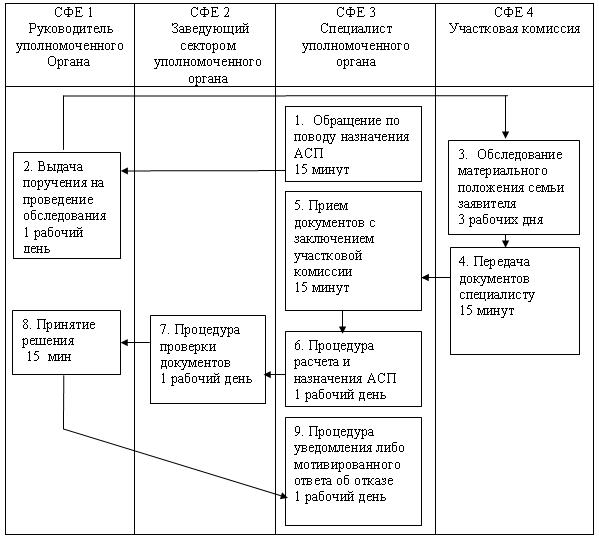  

Альтернативный процесс оказания государственной услуги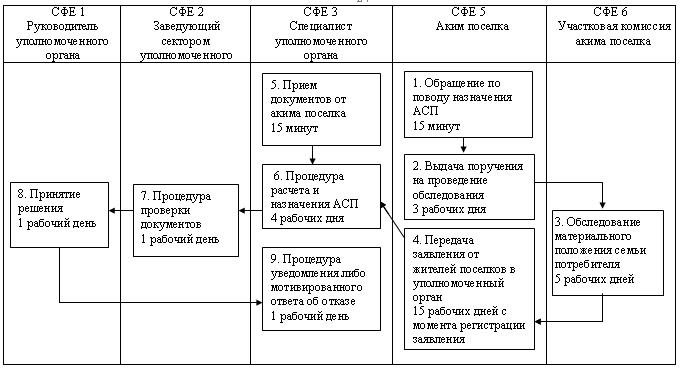 
					© 2012. РГП на ПХВ «Институт законодательства и правовой информации Республики Казахстан» Министерства юстиции Республики Казахстан
				NНаименование поселка, села, сельского округаАдресN телефона1АктогайКарагандинская область, Актогайский район, село Актогай, улица Бокейхана 11, государственное учреждение "Аппарат акима села Актогай"871037210442АбайКарагандинская область, Актогайский район, сельский округ Абай, улица Абая 8, государственное учреждение "Аппарат акима сельского округа Абай"871041235433АйыртасКарагандинская область, Актогайский район, сельский округ Айыртас, государственное учреждение "Аппарат акима сельского округа Айыртас"871041524334ЖидебайКарагандинская область, Актогайский район, сельский округ Жидебай, улица Жастар 1, государственное учреждение "Аппарат акима сельского округа Жидебай"871037300745КежекКарагандинская область, Актогайский район, сельский округ Кежек, государственное учреждение "Аппарат акима сельского округа Кежек"871041297216Караменде биКарагандинская область, Актогайский район, сельский округ Караменде би, государственное учреждение "Аппарат акима сельского округа Караменде би"871037302557КусакКарагандинская область, Актогайский район, сельский округ Кусак, государственное учреждение "Аппарат акима сельского округа Кусак"871059522258КызыларайКарагандинская область, Актогайский район, сельский округ Кызыларай, улица Сенкибай би 37, государственное учреждение "Аппарат акима сельского округа Кызыларай"871037242139КарабулакКарагандинская область, Актогайский район, сельский округ Карабулак, государственное учреждение "Аппарат акима сельского округа Карабулак"8710595294310НуркенКарагандинская область, Актогайский район, сельский округ Нуркен, государственное учреждение "Аппарат акима сельского округа Нуркен"8710372322311ОртадересинКарагандинская область, Актогайский район, сельский округ Ортадересин, государственное учреждение "Аппарат акима сельского округа Ортадересин"8710387024012СарытерекКарагандинская область, Актогайский район, сельский округ Сарытерек, государственное учреждение "Аппарат акима сельского округа Сарытерек"8710373035813СарышаганКарагандинская область, Актогайский район, поселок Сарышаган, улица Абая 1, государственное учреждение "Аппарат акима поселка Сарышаган"8710382225314ТасаралКарагандинская область, Актогайский район, сельский округ Тасарал, государственное учреждение "Аппарат акима сельского округа Тасарал"8710412648415ТорангалыкКарагандинская область, Актогайский район, сельский округ Торангалык, государственное учреждение "Аппарат акима сельского округа Торангалык"8710387003216Шабанбай биКарагандинская область, Актогайский район, сельский округ Шабанбай би, государственное учреждение "Аппарат акима сельского округа Шабанбай би"8710372621817ШашубайКарагандинская область, Актогайский район, поселок Шашубай, улица Ж. Акбергенулы 16, государственное учреждение "Аппарат акима поселка Шашубай"87103821257Действия основного процесса (хода, потока работ)Действия основного процесса (хода, потока работ)Действия основного процесса (хода, потока работ)Действия основного процесса (хода, потока работ)Действия основного процесса (хода, потока работ)N действия (хода, потока работ)СФЕ 1

Руководитель уполномоченного органаСФЕ 2

Заведующий сектором уполномоченного органаСФЕ 3

Специалист уполномоченного органаСФЕ 4

Участковая комиссия1Обращение потребителя по поводу назначения АСППринимает заявление со всеми необходимыми документами, регистрирует в журнале учета заявлений на назначение АСП, выдает потребителю заполненный отрывной талон с указанием даты приема документов, готовит проект поручения участковой комиссии для обследования материального положения семьи потребителя1Форма завершенияВыдача потребителю талона с указанием даты регистрации получения потребителем государственной услуги, фамилии и инициалов лица, принявшего документы1Срок исполнения15 минут2Выдача поручения на проведение обследования материального положения семьи потребителяДает поручение участковой комиссии для проведения обследования материального положения семьи потребителя2Форма завершенияПисьменное поручение на проведение обследования материального положения семьи потребителя2Сроки исполнения1 рабочий день3Проведение обследования материального положения семьи потребителяВ соответствии с письменным поручением проводит обследование материального положения семьи потребителя3Форма завершенияАкт обследования и заключение о нуждаемости в назначении АСПСроки исполнения3 рабочих дня4Передача документов специалисту сектора уполномоченного органаПередает документы с актом обследования и заключением участковой комиссии4Форма завершенияДокументы с актом обследования и заключением участковой комиссии, регистрация4Сроки исполнения15 минут5Прием документов из участковой комиссииПринимает документы с актом обследования и заключением участковой комиссии5Форма завершенияДокументы с актом обследования и заключением участковой комиссии, регистрация5Сроки исполнения15 минут6Процедура расчета и назначения АСПНа основании предоставленных документов и заключения участковой комиссии делает расчет назначения АСП и готовит проект решения о назначении или отказе в назначении АСП6Форма завершенияМакет личного дела потребителя АСП6Сроки исполнения1 рабочий день7Процедура проверки документовПроверяет полноту и правильность оформления представленных документов, визирует проект решения и передает макет личного дела руководителю уполномоченного органа7Форма завершенияЗавизированный макет личного дела потребителя АСП7Сроки исполнения1 рабочий день8Принятие решенияРассматривает и принимает решение о назначении или отказе в назначении АСП8Форма завершенияЛичное дело потребителя АСП с утвержденным решением, подлежащим исполнению8Срок исполнения15 мин9Процедура уведомления либо мотивированного ответа об отказеУведомление потребителю услуги о назначении (либо мотивированный ответ об отказе) АСП9Форма завершенияУведомление либо мотивированный ответ об отказе9Сроки исполнения1 рабочий деньДействия альтернативного процесса (хода, потока работ)Действия альтернативного процесса (хода, потока работ)Действия альтернативного процесса (хода, потока работ)Действия альтернативного процесса (хода, потока работ)Действия альтернативного процесса (хода, потока работ)Действия альтернативного процесса (хода, потока работ)N действия (хода, потока работ)СФЕ 1

Руководитель уполномоченного органаСФЕ 2

Заведующий сектором уполномоченного органаСФЕ 3

Специалист уполномоченного органаСФЕ 4

Аким сельского округаСФЕ 5

Участковая комиссия акима сельского округа1Обращение по поводу назначения АСППринимает заявление со всеми необходимыми документами, регистрирует в журнале учета заявлений на назначение АСП, выдает потребителю заполненный отрывной талон с указанием даты приема документов1Форма завершенияВыдача потребителю талона с указанием даты регистрации государственной услуги, фамилии и инициалов лица, принявшего документы1Срок исполнения15 минут2Выдача поручения на проведение обследованияДает поручение участковой комиссии для обследования материального положения семьи потребителя2Форма завершенияПисьменное поручение на проведение обследования материального положения семьи потребителя2Сроки исполнения3 рабочих дня3Обследование материального положения семьи потребителяВ соответствии с поручением проводит обследование материального положения семьи потребителя3Форма завершенияАкт обследования и заключение о нуждаемости в назначении АСП3Сроки исполнения5 рабочих дней4Передача оформленного макета дела потребителя специалисту сектора уполномоченного органаПередает заявление со всеми необходимыми документами и заключением участковой комиссии в уполномоченный орган4Форма завершенияРегистрация в журнале учета заявлений на предоставление АСП4Сроки исполнения15 рабочих дней с момента регистрации заявления5Прием документов от акима сельского округаПринимает заявление со всеми необходимыми документами и заключением участковой комиссии и регистрирует в журнале учета заявлений на предоставление АСП5Форма завершенияРегистрация в журнале учета заявлений на предоставление АСП5Сроки исполнения15 минут6Процедура расчета и назначения АСПНа основании предоставленных документов и заключения участковой комиссии делает расчет назначения АСП и готовит проект решения о назначении или отказе в назначении АСП6Форма завершенияМакет личного дела потребителя АСП6Сроки исполнения4 рабочих дня7Процедура проверки документовПроверяет полноту и правильность оформления представленных документов, визирует проект решения и передает макет личного дела руководителю уполномоченного органа7Форма завершенияЗавизированный макет личного дела потребителя АСП7Сроки исполнения1 рабочий день8Принятие решенияПринимает решение о назначении или отказе в назначении АСП8Форма завершенияЛичное дело потребителя АСП с утвержденным решением, подлежащим исполнению8Срок исполнения15 мин9Процедура уведомления либо мотивированного ответа об отказеУведомление о назначении АСП (либо мотивированный ответ об отказе)9Форма завершенияУведомление либо мотивированный ответ об отказе9Сроки исполнения1 рабочий деньСФЕ 1

Руководитель уполномоченного органаСФЕ 2

Заведующий сектором уполномоченного органаСФЕ 3

Специалист уполномоченного органаСФЕ 4

Участковая комиссияДействие N 2

Выдача поручения на проведение обследованияДействие N 1

Прием документов, регистрация, выдача регистрационного талона, подготовка проекта поручения для обследованияДействие N 3

Обследование материального положения семьи потребителяДействие N 5

Прием документов с актом обследования и заключением участковой комиссииДействие N 4

Передача документов из участковой комиссии специалисту уполномоченного органаДействие N 8

Принятие решения о предоставлении государственной услуги (либо отказе в предоставлении услуги)Действие N 7

Проверка полноты и правильности оформления документов, визирование проекта решенияДействие N 6

Расчет назначения АСП и подготовка проекта решения о назначении или отказе в назначении АСПДействие N 9

Уведомление потребителя услуги о назначении АСП (либо мотивированный ответ об отказе)СФЕ 1

Руководитель уполномоченного органаСФЕ 2

Заведующий сектором уполномоченного органаСФЕ 3

Специалист уполномоченного органаСФЕ 5

Аким сельского округаСФЕ 6

Участковая комиссия акима сельского округаДействие N 8

Принятие решения о предоставлении государственной услуги (либо отказе в предоставлении услуги)Действие N 7

Проверка полноты и правильности оформления документов, визирование проекта решенияДействие N 5

Прием документов от акима поселка, регистрацияДействие N 1

Прием документов, регистрация, выдача регистрационного талонаДействие N 3

Обследование материального положения семьи потребителяДействие N 6

Расчет назначения АСП и подготовка проекта решения о назначении или отказе в назначении АСПДействие N 2

Выдача поручения участковой комиссии для обследованияДействие N 9

Уведомление о назначении АСП (либо мотивированный ответ об отказе)Действие N 4

Передача заявления с документами в уполномоченный орган